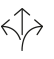 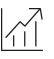 Durchgeführte Tests	Schlösser und Baubeschläge – Beschläge für Schiebetüren und Falttüren nach EN 1527Dauer der Funktionsfähigkeit: Klasse 6 (höchste Klasse = 100’000 Zyklen)Möbelschlösser und -beschläge – Rollenbeschläge für Schiebetüren nach DIN 68859AnschlagsicherheitHerausfallsicherheitGarantie	Für die einwandfreie Funktion der von Hawa gelieferten Produkte und für die Haltbarkeit sämtlicher Teile mit Ausnahme von Verschleissteilen leistet Hawa Gewähr für die Dauer von 2 Jahren ab Gefahrenübergang.Produktausführung	Hawa Porta 40 H bestehend aus Laufschiene (Aluminium), Clip-Blende, Laufwerk mit Gleitlagerrollen, Stopper, Tragflasch, BodenführungOptional:(….) Distanzschiene(….) Dämpfeinzug Hawa Porta 40Schnittstellen	TürblattGeschraubte Befestigung des Tragflansch